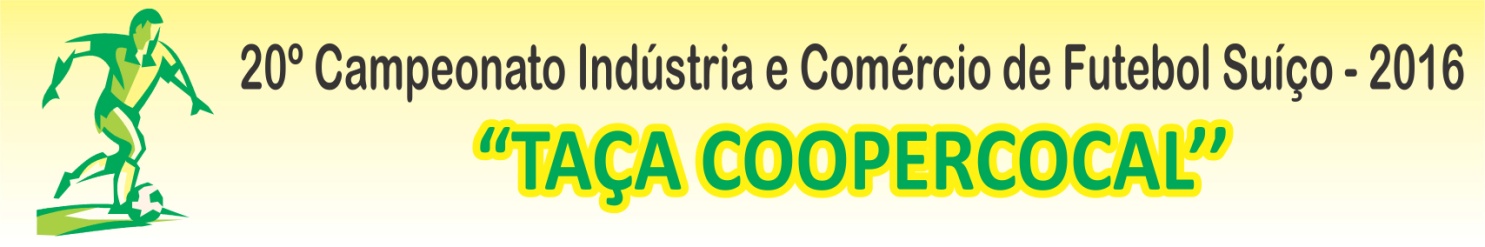 CHAVE ACHAVE BCHAVE CCHAVE DARDIDOS / NETINHO MAD. / MARLAN CONTABILIDADE RAQUEL / MARLAN EMBALAGENSVOLUZ / JJPUNITÁ VEÍCULOSALTOS LANCHESATLÉTICO REAL FC.FLÁVIO AUTOSCOCAL ESPORTECOLONINHA / SABOR CASEIRO / JAMILE NUT.MOLECADA DA VOLUZACADEMIA ELIZABETH / TRANSALVADOR / MM ROSSOIRMÃOS VIEIRA/BAR DO REGIBOHEMIUSLIBRELATO/BUDEGA'S LANCHESAUTO ELÉTRICA BECKER / BANGUZINHOCHIP 7/MECÂNICA DALLÓMINAPLASTMAG. RIVIEIRA/A&E CONF./GRUPO LOCATELLICRICIÚMA DORTMUNDJATAGANHO FC. / MAXWEL ENGENHARIA